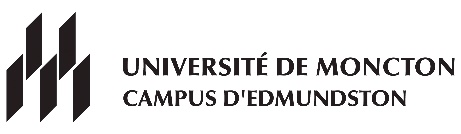 BA-BÉd primaire 2e année Automne 2021Consulter le répertoire à l’adresse suivante : http://socrate.umoncton.ca    LundiLundiMardiMardiMercrediMercrediJeudiVendrediEDUC2103NRC 3016EDUC2103NRC 3016EDUC2103NRC 3016EDUC2103NRC 30168h30EDUC2103NRC 3016EDUC2103NRC 3016EDUC2103NRC 3016EDUC2103NRC 3016EDUC2103NRC 3016EDUC2103NRC 3016EDUC2103NRC 3016EDUC2103NRC 3016EDUC2103NRC 3016EDUC2103NRC 3016EDUC2103NRC 3016EDUC2103NRC 301610h00EDUC2103NRC 3016EDUC2103NRC 3016EDUC2103NRC 3016EDUC2103NRC 3016EDUC2103NRC 3016EDUC2103NRC 3016EDUC2103NRC 3016EDUC2103NRC 3016EDUC2103NRC 301611h30PAUSEPAUSEPAUSEPAUSEPAUSEPAUSEPAUSEPAUSEPAUSEPAUSEPAUSEHIST2411NRC 3031HIST2411NRC 3031HIST2411NRC 3031HIST2411NRC 303112h00HIST2411NRC 3031HIST2411NRC 3031HIST2411NRC 3031HIST2411NRC 3031HIST2411NRC 3031HIST2411NRC 3031HIST2411NRC 3031HIST2411NRC 3031MATH2413NRC 3077MATH2413NRC 3077EDUC2003NRC 2995EDUC2003NRC 2995HIST2411NRC 3031HIST2411NRC 3031MATH2413NRC 3077MATH2413NRC 3077EDUC2003NRC 2995EDUC2003NRC 299513h30HIST2411NRC 3031HIST2411NRC 3031MATH2413NRC 3077MATH2413NRC 3077EDUC2003NRC 2995EDUC2003NRC 2995HIST2411NRC 3031HIST2411NRC 3031MATH2413NRC 3077MATH2413NRC 3077EDUC2003NRC 2995EDUC2003NRC 2995HIST2411NRC 3031HIST2411NRC 3031MATH2413NRC 3077MATH2413NRC 3077EDUC2003NRC 2995EDUC2003NRC 2995LING1810NRC 3006LING1810NRC 3006MATH2413NRC 3077MATH2413NRC 3077MATH2413NRC 3077MATH2413NRC 3077LING1810NRC 3006LING1810NRC 3006MATH2413NRC 3077MATH2413NRC 3077MATH2413NRC 3077MATH2413NRC 307715h00LING1810NRC 3006LING1810NRC 3006MATH2413NRC 3077MATH2413NRC 3077MATH2413NRC 3077MATH2413NRC 3077LING1810NRC 3006LING1810NRC 3006MATH2413NRC 3077MATH2413NRC 3077MATH2413NRC 3077MATH2413NRC 3077LING1810NRC 3006LING1810NRC 3006MATH2413NRC 3077MATH2413NRC 3077MATH2413NRC 3077MATH2413NRC 3077 LING1810NRC 3006 LING1810NRC 3006EDUC2222NRC 3017EDUC2222NRC 3017 LING1810NRC 3006 LING1810NRC 3006EDUC2222NRC 3017EDUC2222NRC 301716h30 LING1810NRC 3006 LING1810NRC 3006EDUC2222NRC 3017EDUC2222NRC 3017 LING1810NRC 3006 LING1810NRC 3006EDUC2222NRC 3017EDUC2222NRC 3017 LING1810NRC 3006 LING1810NRC 3006EDUC2222NRC 3017EDUC2222NRC 3017EDUC2222NRC 3017 EDUC2222NRC 3017 18h00EDUC2222NRC 3017 EDUC2222NRC 3017 ouEDUC2222NRC 3017 EDUC2222NRC 3017 18h30EDUC2222NRC 3017 EDUC2222NRC 3017 EDUC2222NRC 3017 EDUC2222NRC 3017 